特約指定店（ 登録・変更・抹消 ）申込書令和　　　年　　　月　　　日一般財団法人 玉野産業振興公社玉野勤労者福祉サービスセンター　殿所 在 地　　　　　　　　　　　　　　　　　　　　事業所名                         　         　　代表者名　　　　　　　　　　　　　　　　　　㊞　　貴団体の特約指定店登録基準要綱に同意のうえ、次のとおり特約指定店の（登録・変更・抹消）を申し込みます。店　舗　名ＭＡＰ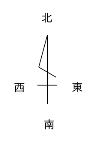 ＭＡＰＭＡＰ所　在　地〒　　　　－☎  （ 　　　　　）　　　―FAX（　　　　 　）      ―UＲL　http://E-mail:担当者役職・氏名〒　　　　－☎  （ 　　　　　）　　　―FAX（　　　　 　）      ―UＲL　http://E-mail:担当者役職・氏名〒　　　　－☎  （ 　　　　　）　　　―FAX（　　　　 　）      ―UＲL　http://E-mail:担当者役職・氏名〒　　　　－☎  （ 　　　　　）　　　―FAX（　　　　 　）      ―UＲL　http://E-mail:担当者役職・氏名〒　　　　－☎  （ 　　　　　）　　　―FAX（　　　　 　）      ―UＲL　http://E-mail:担当者役職・氏名ＭＡＰＭＡＰＭＡＰ営業時間定休日定休日特約サービス品　　　目一般料金一般料金割引額・割引率等割引額・割引率等割引額・割引率等適　　用適　　用特約サービス円円会員・家族・同伴者会員・家族・同伴者特約サービス円円会員・家族・同伴者会員・家族・同伴者特約サービス円円会員・家族・同伴者会員・家族・同伴者備考● クレジット決済　可 ・ 不可　　● 他の特典との併用　可 ・ 不可その他（　　　　　　　　　　　　　　　　　　　　　　　　　　　　　　　）● クレジット決済　可 ・ 不可　　● 他の特典との併用　可 ・ 不可その他（　　　　　　　　　　　　　　　　　　　　　　　　　　　　　　　）● クレジット決済　可 ・ 不可　　● 他の特典との併用　可 ・ 不可その他（　　　　　　　　　　　　　　　　　　　　　　　　　　　　　　　）● クレジット決済　可 ・ 不可　　● 他の特典との併用　可 ・ 不可その他（　　　　　　　　　　　　　　　　　　　　　　　　　　　　　　　）● クレジット決済　可 ・ 不可　　● 他の特典との併用　可 ・ 不可その他（　　　　　　　　　　　　　　　　　　　　　　　　　　　　　　　）● クレジット決済　可 ・ 不可　　● 他の特典との併用　可 ・ 不可その他（　　　　　　　　　　　　　　　　　　　　　　　　　　　　　　　）● クレジット決済　可 ・ 不可　　● 他の特典との併用　可 ・ 不可その他（　　　　　　　　　　　　　　　　　　　　　　　　　　　　　　　）● クレジット決済　可 ・ 不可　　● 他の特典との併用　可 ・ 不可その他（　　　　　　　　　　　　　　　　　　　　　　　　　　　　　　　）登録抹消令和　　　年　　　月　　日をもって登録を抹消します。令和　　　年　　　月　　日をもって登録を抹消します。令和　　　年　　　月　　日をもって登録を抹消します。令和　　　年　　　月　　日をもって登録を抹消します。令和　　　年　　　月　　日をもって登録を抹消します。令和　　　年　　　月　　日をもって登録を抹消します。令和　　　年　　　月　　日をもって登録を抹消します。令和　　　年　　　月　　日をもって登録を抹消します。受　付　印事務局長次　長担　　　当